МУНИЦИПАЛЬНОЕ КАЗЁННОЕ УЧРЕЖДЕНИЕ КУЛЬТУРЫ «СЫЧЁВСКАЯ ЦЕНТРАЛИЗОВАННАЯ БИБЛИОТЕЧНАЯ СИСТЕМА»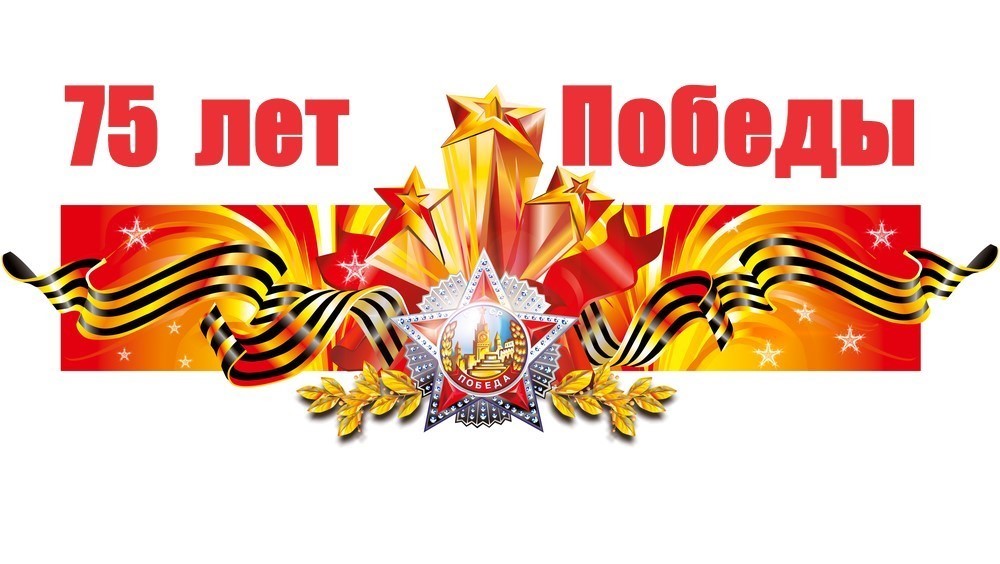                       Утверждаю:    директор МКУК «Сычевская ЦБС»                                                   ___________________Т.А. Асянова 29 января 2020 годПОЛОЖЕНИЕрайонного конкурса поделок «Была война…Была Победа…»,посвященного Дню Победы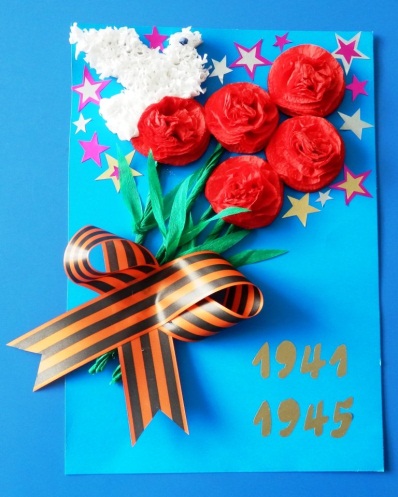 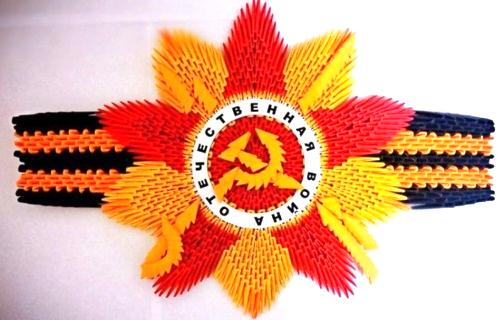 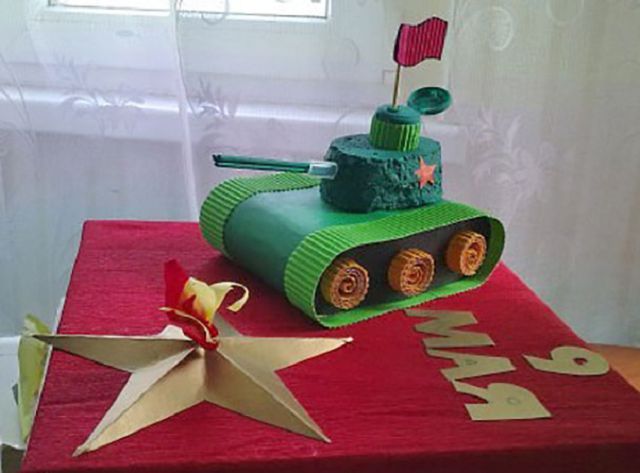 г. Сычевка2020 г.Общие положения.Конкурс  поделок «Была война…Была Победа…» (далее Конкурс) организует и проводит МКУК «Сычевская ЦБС»Конкурс проводится в рамках мероприятий, приуроченных к 75-летию со Дня Победы в Великой Отечественной ВойнеЦель и задачи конкурса.-патриотическое воспитание молодого поколения, гражданственности, чувства национальной гордости и уважения к подвигам ветеранов Великой Отечественной войны;-повышение уровня интереса к изучению истории Великой Отечественной войны, значения Победы в истории России, ее влияние на формирование национального самосознания, осуществление связи поколений.Участники конкурса.В конкурсе принимают участие авторы по возрастным группам:- от 6 до 18 лет;- от 18 лет и старше.Условия конкурса.Работы могут быть выполнены индивидуально или коллективно.НаграждениеОпределяются призёры (1,2,3 места) по каждой группе участников. Авторы работ-победителей награждаются грамотами и призами.Порядок проведения конкурса.Информация о проведении конкурса публикуется в средствах массовой информации и на сайте МКУК «Сычевская ЦБС»Конкурс проводится заочно.Сроки проведения конкурса.Конкурсные работы принимаются с 01 апреля по 11 апреля 2020 года в МКУК «Сычёвская ЦБС» по адресу: ул.  Комсомольская, д.32,  телефон: 4-11-81Выставка конкурсных работ с 13 апреля по 20 апреля 2020 года Награждение победителей состоится 20 апреля.Требования к представляемым материалам и критерии оценки.Конкурсные работы могут быть выполнены в любой технике и из любых материалов. Рисунки не принимаются.Один автор представляет на конкурс не более 1 работы.Каждая работа снабжается этикеткой, содержащей следующие сведения: название работы, фамилия и имя автора, возраст, название работы, наименование учебного заведения, класс, Ф.И.О. педагога(для учащихся). Этикетка должна крепиться к лицевой стороне поделки, но не должна заслонять собой его значимых деталей. Этикетка оформляется на компьютере, или от руки печатными буквами.Критерии оценки работ:-соответствие Положению и тематике;-сюжет;-техника.Жюри конкурса.Персональный состав жюри определяется организаторами Конкурса не позднее, чем за 3 дня до окончания срока выставки работ.Особые условия.Участники гарантируют, что для выставки представлена авторская работа и, что использование ими изобразительных фрагментов не нарушает каких-либо прав третьих лиц. Организаторы оставляют за собой право использовать в профессиональной деятельности выставочные работы без уведомления автора (авторов), в том числе рекламных целях.Участники подтверждают согласие на обработку их персональных данных фактом предоставления для выставки своих работ.Участники подтверждают полное и безоговорочное согласие со всеми условиями настоящего Положения фактом предоставления для выставки своих работ.Конкурсные работы возвращаются авторам после проведения Конкурса.